Деловая программарегионального чемпионата «Абилимпикс»Рязанской области 2019Сроки проведения: 26 февраля – 1 марта 2019 годаМесто проведения:  г. Рязань; Рязанская область: г. Михайлов; Рыбновский р-он, с. ПощуповоПлощадка № 1: Многофункциональный комплекс «Рязанский» - г. Рязань, Заводской проезд, д. 1;Площадка № 2: ОГБПОУ «Рязанский железнодорожный колледж» агроотделение с. Пощупово, Рыбновский р-он;Площадка № 3: ФКПОУ «Михайловский экономический колледж- интернат» Министерства труда и социальной защиты  России, Рязанская область г. Михайлов ул. Новая, д. 6 Площадка № 4: ОГБПОУ «Рязанский многопрофильный колледж», г. Рязань, ул. Кутузова, д. 46, ул. Мусоргского, д. 67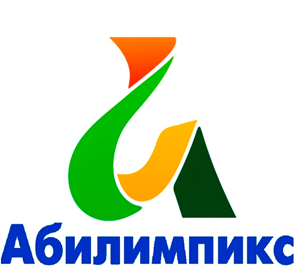 ПроектУТВЕРЖДАЮМинистр образования и молодежной политики Рязанской области______________ О.С. Щетинкина«____»_____________ 2018 г.региональный чемпионатРязанскаяобластьПроектУТВЕРЖДАЮМинистр образования и молодежной политики Рязанской области______________ О.С. Щетинкина«____»_____________ 2018 г.26 февраля 2019 г. (вторник) – первый день чемпионата26 февраля 2019 г. (вторник) – первый день чемпионата26 февраля 2019 г. (вторник) – первый день чемпионатаМероприятия для гостей чемпионатаМероприятия для гостей чемпионатаМероприятия для гостей чемпионата10.00-16.0010.00-16.00Свободное посещение выставочной экспозиции и конкурсных площадок регионального чемпионата «Абилимпикс»10.00-16.0010.00-16.00Площадка № 1Заводской проезд, д. 1Мастер-классы по направлениям: лепка фигур из теста, сахарной пасты, изготовление суши и ролов, оформление подарочных покупок Организаторы: Рязанский многопрофильный колледж, 10.00-16.0010.00-16.00Площадка № 4ул. Кутузова, д. 46Мастер-классы по направлениям: лепка фигур из теста, сахарной пасты, изготовление суши и ролов, оформление подарочных покупок, украшение кондитерских изделий Организатор: Рязанский многопрофильный колледжМероприятия для участников деловой программыМероприятия для участников деловой программыМероприятия для участников деловой программы14.00-15.0014.00-15.00Официальное открытие регионального чемпионата «Абилимпикс»Место проведения: МФК «Рязанский», Заводской проезд, д. 1, центральная площадкаОрганизатор: Ресурсный центр дополнительного образованияУчастники (до 100 человек): представители региональных и муниципальных органов власти, региональный координационный центр WorldSkills в Рязанской области; региональный центр развития движения «Абилимпикс»  участники и эксперты регионального чемпионата «Молодые профессионалы» (WorldSkills Russia), «Абилимпикс» Рязанской области; руководители и педагогические работники образовательных организаций, руководители и директора по персоналу государственных и частных компаний, молодые специалисты, студенты вузов, колледжей и техникумов, школьники, представители общественных организаций27 февраля 2019 г. (среда) – второй день чемпионата 27 февраля 2019 г. (среда) – второй день чемпионата 27 февраля 2019 г. (среда) – второй день чемпионата Мероприятия для гостей чемпионатаМероприятия для гостей чемпионатаМероприятия для гостей чемпионата10.00-16.0010.00-16.00Свободное посещение выставочной экспозиции и конкурсных площадок регионального чемпионата «Абилимпикс», экскурсии для школьников10.00-16.0010.00-16.00Площадка № 1Заводской проезд, д. 1Мастер-классы по направлениям: лепка фигур из теста, сахарной пасты, изготовление суши и ролов, оформление подарочных покупок Организаторы: Рязанский многопрофильный колледж10.00-16.0010.00-16.00Площадка № 4ул. Кутузова, д. 46Мастер-классы по направлениям: лепка фигур из теста, сахарной пасты, изготовление суши и ролов, оформление подарочных покупок, украшение кондитерских изделий. Организатор: Рязанский многопрофильный колледж28 февраля 2019 г. (четверг) – третий день чемпионата28 февраля 2019 г. (четверг) – третий день чемпионата28 февраля 2019 г. (четверг) – третий день чемпионатаМероприятия для гостей чемпионатаМероприятия для гостей чемпионатаМероприятия для гостей чемпионата10.00-16.0010.00-16.00Свободное посещение выставочной экспозиции и конкурсных площадок регионального чемпионата «Абилимпикс», экскурсии для школьников10.00-16.0010.00-16.00Площадка № 1Заводской проезд, д. 1Мастер-классы с участием обучающихся с инвалидностью и ОВЗ по направлениям: «Рукодельница», «Наперсток», «Фитодизайн», «Декоративное творчество», «Умелые ручки», «Столярное дело» Организатор: Рязанский железнодорожный  колледж10.00-16.0010.00-16.00Площадка № 4ул. Кутузова, д. 46Мастер-классы по направлениям: лепка фигур из теста, сахарной пасты, изготовление суши и ролов, оформление подарочных покупок, украшение кондитерских изделийОрганизатор: Рязанский многопрофильный колледжМероприятия для участников деловой программыМероприятия для участников деловой программыМероприятия для участников деловой программы10.00-11.00Тренинг по формированию навыков, способствующих трудоустройству граждан с инвалидностью.Ответственный: ГКУ Центр занятости населения Рязанской областиТренинг по формированию навыков, способствующих трудоустройству граждан с инвалидностью.Ответственный: ГКУ Центр занятости населения Рязанской области1 марта 2019 г. (пятница) – четвертый день чемпионата1 марта 2019 г. (пятница) – четвертый день чемпионата1 марта 2019 г. (пятница) – четвертый день чемпионата11.00-12.3011.00-12.30Церемония закрытия регионального чемпионата «Абилимпикс»  Рязанской области Место проведения: МФК «Рязанский», Заводской проезд, д. 1, центральная площадкаОрганизатор: Ресурсный центр дополнительного образованияУчастники (до 100 человек): представители региональных и муниципальных органов власти, региональный координационный центр WorldSkills в Рязанской области; Региональный центр развития движения «Абилимпикс» участники и эксперты регионального чемпионата «Молодые профессионалы» (WorldSkills Russia), Регионального чемпионата «Абилимпикс» Рязанской области; руководители, педагогические работники и обучающиеся образовательных организаций; руководители государственных и частных компаний; представители общественных организаций